Памятки для студентов О ВРЕДЕ КУРЕНИЯ! Легальный статус табака многих заставляет относиться к нему, как к безобидной забаве. Тем не менее, современная медицина убедительно доказывает вред курения на здоровье человека. Табак можно отнести к наиболее опасным, разрешённым законом наркотикам. Он вызывает более выраженную зависимость, чем алкоголь. Вы видели человека, которому надо каждый час выпить рюмку? А тех, кто бегает в курилку каждые 60 минут, ещё больше. Влияние курения на организм сильнее, чем у антидепрессантов и транквилизаторов. Быстрое привыкание, сильная зависимость и огромный ущерб здоровью — особенности этой вредной привычки. И это делает её главной проблемой современной системы здравоохранения. Особенно актуально это для нашей страны: по статистике 40 % россиян курят. Знаешь ли ты, что: - сигаретный дым содержит более 1200 вредных веществ, среди которых — смолы, продукты распада тяжелых металлов и канцерогены (вещества, провоцирующие развитие раковых заболеваний), все ткани и органы курильщика испытывают недостаток кислорода. Отсюда постоянное чувство усталости, частые заболевания и стрессы. эта вредная привычка — прямая причина хронической обструктивной болезни легких, язв желудка и пищевода, онкологических заболеваний. - во время курения сосуды сужаются, и кровь насыщается углекислым газом. В результате сердцу приходится значительно увеличивать силу толчка для поддержания движения крови. Оно быстрее изнашивается, высок риск инфаркта миокарда. доказано, что курение ослабляет слух. вредная привычка отнимает в среднем 8 лет жизни. Факты о вреде курения. Масштабы губительного влияния сигарет на организм человека: Каждый день в мире умирают от сигарет 14 000 человек. В России табакокурение уносит жизни 330–400 тысяч людей в год. Не столько интересный, сколько печальный факт о курении — в 20 веке из-за никотина умерли 100 миллионов жителей нашей планеты. Чтобы оценить масштабы, представьте 10 мегаполисов размером с Москву. Неумолимая статистика говорит, что 250 миллионов живущих сегодня детей в будущем станут жертвами заболеваний, связанных с табакокурением. Ещё один интересный факт о вреде курения — в России курильщиками являются 60% мужчин. А количество курящих женщин с 90-х годов 20 века увеличилось вдвое. Четверть несовершеннолетних курящих пристрастилась к сигаретам в возрасте до 10 лет. Около 50 миллионов беременных женщин вынуждены дышать ядовитым табачным дымом. Этот факт о курении не интересный, а скорее печальный, ведь последствиями вдыхания никотина и смол могут быть преждевременные роды, гибель плода, выкидыш, рождение младенцев с дефицитом веса. В сигаретном дыме содержится свыше 4000 вредных соединений, 70 из них вызывают рак, даже если Вы вдыхаете их пассивно из-за курящих друзей или родственников. Примерно 50% детей сегодня являются пассивными курильщиками. Другими словами, у каждого второго ребёнка по вине взрослых могут обнаружиться различные заболевания дыхательных путей. Не менее интересный факт о вреде курения: каждый год на планете выкуривается 15 миллиардов сигарет. Это 750 миллионов пачек или 75 миллионов блоков. И горы окурков размером с многоэтажный дом! Курящий человек в среднем уменьшает свою жизнь на 20 лет. Не велика ли цена за вредную привычку? Мифическая «лёгкость» Любителям сигарет с пометкой lights стоит знать – вред от лёгких сигарет ничуть не меньше, чем от обычных. Надписи superlights и lights запрещены более чем в 40 странах мира – и это неслучайно. Рекламный ход с «заботой» о здоровье покупателей очень выгоден производителям табачной продукции, поэтому о вреде лёгких сигарет говорят только независимые специалисты. Ментоловые или шоколадные сигареты очень привлекательны и куда быстрее вызывают привыкание. Вред от первой попытки закурить лёгкие сигареты в том, что, если бы на их месте был обычный «Беломор», это желание могло бы пропасть навсегда. Согласно результатам многочисленных исследований, любители лёгких сигарет получают дозу никотина в 6-8 раз выше, чем указано на пачке. Это несоответствие возникло из-за того, что производители меряют фактическое наличие в сигарете, а исследователи получили данные из слюны курильщика, куда попали и результаты побочных продуктов горения. Казалось бы, вред от никотина, содержащегося в лёгких сигаретах, меньше. Однако в большинстве случаев курильщики начинают выкуривать их больше, чем обычно, делая более глубокие, продолжительные и частые затяжки, тем самым сильнее поражая нижние части лёгких. Познакомьте с данной информацией знакомых, друзей и родственниковкурильщиков. Возможно, она поможет узнать вашему близкому человеку о настоящем вреде курения и отказаться от пагубной привычки. 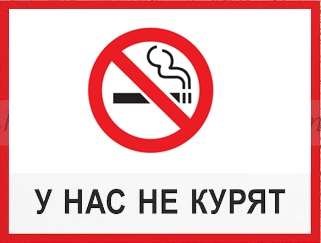 ОСТОРОЖНО: АЛКОГОЛЬ (ПАМЯТКА ДЛЯ СТУДЕНТОВ) Алкоголь является психоактивным веществом, содержащимся в напитках, таких как пиво, вино, слабоалкогольные напитки и крепкие спиртные напитки. Подобно другим психоактивным веществам алкоголь замедляет работу коры головного мозга и нервной системы в целом. Как алкоголь влияет на человека? Снижает способность ясно мыслить и принимать решения; Вызывает головокружение; Снижает координацию; Ведет к затруднениям речи, ходьбы, стояния; Приводит 	к 	эмоциональной 	взрывчатости 	или 	подавленному настроению; Приводит к хроническим заболеваниям; Некоторые люди могут временно отключиться или потерять память вследствие влияния алкоголя на их мозг; Как алкоголь влияет на поведение? Поведенческие эффекты воздействия алкоголя включают: Драки, ссоры, насилие; Громкие разговоры, крики; Глупость, дурашливость; Легкомыслие. Алкоголь не может сделать человека сильнее, сообразительнее, симпатичнее, сексуальнее, могущественнее, богаче и т.п. Употребление алкоголя не является эффективным способом разрешения проблем. Фактически он их усугубляет. Опьянение или постоянное употребление алкоголи не делает человека взрослее или лучше. Миф: Мои друзья будут думать, что я трус и слабак, если я не буду пить. Реальность: Твои друзья будут уважать тебя, если ты будешь выражать себя честно, и открыто, а так же обнаружат, что ты умеешь сказать «нет». Миф: Нужно быть крутым, чтобы много пить и не пьянеть. Реальность: Как и в случае с другими психоактивными веществами, толерантность развивается быстро. Поэтому много алкоголя становится необходимо для того, чтобы получить тот же самый эффект. Толерантность означает физическую зависимость от алкоголи. Миф: Это всего лишь пиво. Реальность: Пиво так же содержит алкоголь. Миф: Наилучший способ повысить настроение – это выпить алкоголь. Реальность: Алкоголь производить временный эффект. Вместе с выводом алкоголя из организма уходит и хорошее настроение. Период хорошего настроения сменяется плохим настроением, которое сопровождается депрессией, усталостью и тревогой. Лучший способ поднять настроение: спорт, танцы, музыка, романтические чувства, дружба, любовь… Как отказаться, если предлагают выпить? Отказаться, когда предлагают выпить не всегда легко. Вы можете выбрать простые практические советы, которые больше всего нравятся: Нет, спасибо, я не хочу неприятностей с родителями (учителями, друзьями, и т.д.) Нет, спасибо, мне не нравится запах (вкус)  	Нет, спасибо, я не пью. Нет, спасибо, это не для меня Нет, спасибо, мне еще надо заниматься допоздна. Нет, спасибо, мне необходимо иметь ясную голову. Нет, спасибо, я потом чувствую себя усталым. Нет, спасибо, мне на тренировку. Спасибо нет. 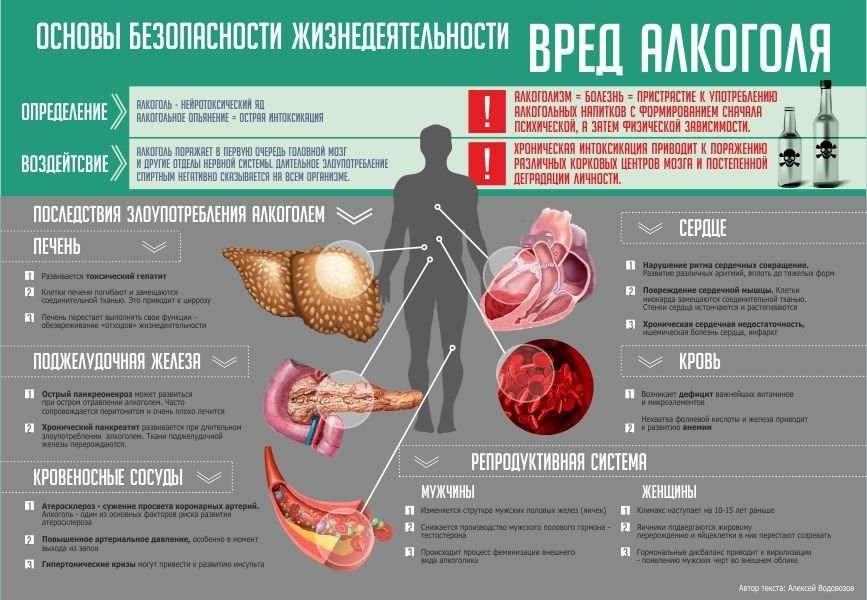 